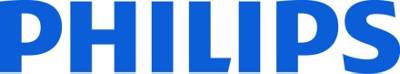 НОВЫЕ СВЕТОВЫЕ РЕШЕНИЯ PHILIPS НА ВЫСТАВКЕ LIGHT+BUILDINGРешения для городовCистемы городского освещения на базе платформы City Touch сокращают энергопотребление до 80% при использовании единых систем управления, а белый свет светодиодов улучшает видимость и создает ощущения безопасности у горожан.CityTouch LightWave – система удаленного управления городским освещением. Предусматривает включение с дистанционного устройства как отдельных уличных светильников, так и по городским районам или всех сразу. Система позволяет видеть отчеты об ошибках, неисправностях и потреблению электроэнергии каждого отдельного светильника. CityTouch LightPoint – система управления освещением, которая позволяет получать информацию о состоянии уличного освещения (отдельных светильников) в режиме реального времени,  а также требования по обслуживанию и ремонту. Cистема также позволяет получить полную визуализацию инфраструктуры городского освещения в виде карты, на которой отражено состояние оборудования. Pacific LED Green Parking – беспроводная система светодиодного освещения на парковках оснащена сенсорными датчиками движения. Благодаря этому, освещение сопровождает паркующийся автомобиль или идущего к нему хозяина. Свет есть только там, где он нужен. Это позволяет существенно экономить электроэнергию. Решения для продуктового ритейлаНовое портфолио светодиодных решений для освещения свежих продуктов питания, которые  создают оптимальное освещение для каждого типа продуктов – фруктов, овощей, мясных изделий, хлеба, сыров -  с учетом их особенностей. Благодаря предусмотренной возможности смены световых сценариев, представляющих собой оптимизированный спектр видимого света, решения способны подчеркнуть свежесть продукции на витрине и повысить продажи в супермаркетах.  Применение световых сценариев позволяет увеличить объем продаж отдельных видов овощей и фруктов на 4,7%, при этом увеличивая рост прибыли на 3,5%.Решение LED Rose, замедляющее процесс заветревания свежего мяса, приобретение коричневого оттенка, и сохраняющее  свежий вид продолжительное время. В ходе исследования Philips было выявлено, что определенная область спектра видимого света может привести к сильной потере цвета у мясных изделий. И хотя заветревание, вызванное искусственным освещением, не представляет угрозы здоровью, оно может негативно сказаться на привлекательности продукта и продажах. Лабораторные тестирования показали, что использование нового светового решения LED Rose позволило увеличить срок хранения на витрине мясных изделий на 30%, по сравнению с эффективностью традиционных натриевых ламп высокого давления.Интеллектуальная светодиодная система с функцией навигации по магазину. Система освещения Philips предлагает принципиально новый подход к совершению покупок, позволяя передавать необходимые данные о продуктах или скидках на смартфон покупателя с помощью светильников, работающих как маяк. Решение предусматривает равномерное распределение светильников по всей площади торгового зала для обеспечения необходимого уровня освещенности и работы навигации. Это означает, что каждый светодиодный светильник в магазине становится частью интеллектуальной системы. Она не только гарантирует высококачественное освещение и снижение расходов на электроэнергию, но и помогает покупателям определить расположение товаров. Решения для Fashion ритейлаCrispWhite – современное световое решение, которое передает настоящие цвета изделия и экономит до 40% электроэнергии. Используемые сегодня системы освещения с теплой цветовой температурой показывают в наиболее выгодном свете палитру ярких красок, однако при этом добавляют к белому цвету желтоватый оттенок и искажают настоящий цвет изделия. Решение CrispWhite помогает добиться идеальной передачи цвета предметов гардероба от различных оттенков белого до насыщенных ярких цветов. Полезный срок службы более 50 000 часов.Решения для офисовConnected office lighting – система управления офисным освещением через смартфон. Светильники оснащены датчиками движения, температуры и влажности. Благодаря технологии Power over Ethernet (PoE – механизм подачи питания сетевым устройствам по кабелю, передающему сетевой трафик) система подключается к IT инфраструктуре  и другим системам в офисе – вентиляционной и отопления. Благодаря этому можно видеть полную картину того, что происходит или происходило в различных помещениях офисного здания.   Система позволяет подключаться к ней офисным сотрудникам через смартфон и регулировать освещение и температуру на свое усмотрение. Специальное приложение на смартфоне определяет наличие сотрудника на месте по светильнику.  SoundLight Comfort Ceiling Tunable White – cовместная разработка Philips с Saint-Gobain Ecophon, глобальным поставщиком акустических систем.  Это eдинственный в своем роде шумопоглощающий потолок, обеспечивающий динамическое светодиодное освещение и поддерживающий естественные человеческие биоритмы, оказывая благоприятное влияние на работоспособность и комфортное состояние сотрудников.  Область применение: офисы.B2B решенияУмные светодиодные системы освещения помогают сокращать операционные расходы благодаря повышению энергоэффективности и отсутствию необходимости создавать дополнительную инфраструктуру. Intelligent Warehousing solution – беспроводное решение для освещения складских помещений, позволяющее экономить от 50 до 70% электроэнергии. Благодаря наличию сенсорных датчиков, реагирующих на движение, светильники светят только тогда и там, где это необходимо, после чего сразу выключаются. IntelligentArea – умная система освещения для аэропортов, портов и индустриальных логистических центров.  Cветодиодная система IntelligentArea особенно актуальна для подобных логистических центров, работающих круглосуточно и без остановок. Обеспечивая высокое качество света, светодиодные светильники расходуют существенно меньше электроэнергии, чем традиционные источники освещения. Cистема эномит до 65% расходов на электроэнергию благодаря автоматическому регулированию освещения. Cенсорные датчики реагируют на окружающую среду – движение, интенсивность дневного света и другое.   Другие решенияLumiblade Panel Brite FL300 (OLED) – панель из органических светодиодов, c максимально существующей сегодня световой отдачей 300 лм. Срок полезной службы – 10 000 часов. Область применения: магазины, рестораны, отели, офисы.  OneSpace luminous ceiling – светодиодный потолок, состоящий из единой световой панели, рассеивающей белый свет, приближенный к естественному дневному. Может диммироваться и подключаться к единой системе управления освещением. Область применения: автосалоны, магазины, рестораны и отели, общественные, аэропорты и другие общественные места.  Решения для домаHue lux – новая лампа, излучающая ярко белый свет, с возможностью диммирования. Может объединять до 50 ламп в единую систему освещения в доме и  управляется через приложение на смартфоне.  Hue 3d printed luminaire – первые в мире домашние светильники, которые можно распечатать на 3D принтере, предварительно выбрав один из предложенных дизайнерских вариантов. Подключаются к лампочке Hue, создавая уникальную домашнюю систему освещения. Для управления системой освещения был специально разработан Hue Tap – маленький пульт, работающий на кинетической энергии и потому не требующий батареек.Новые потребительские светодиодные лампы, улучшившие свои характеристики:ретрофитная светодиодная лампа, увеличившая свою энергоэффективность на 5% до 90%, cветодиодный ретрофит в форме «свечки», увеличивший мощность с 25 до 40 вт.  